Ramp Rates[Insert Unit Name][Insert Three Letter Code] Version 0.1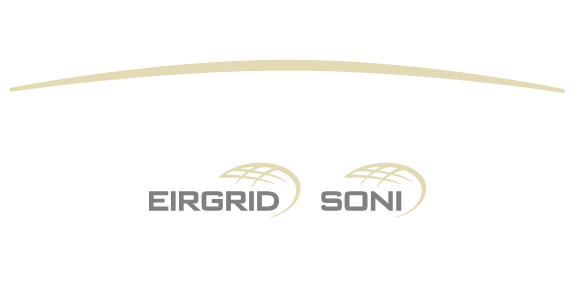 DISCLAIMER: This Document contains information (and/or attachments) which may be privileged or confidential. All content is intended solely for the use of the individual or entity to whom it is addressed. If you are not the intended recipient please be aware that any disclosure, copying, distribution or use of the contents of this message is prohibited. If you suspect that you have received this Document in error please notify EirGrid or its subsidiaries immediately. EirGrid and its subsidiaries do not accept liability for any loss or damage arising from the use of this document or any reliance on the information it contains or the accuracy or up to date nature thereof. Use of this document and the information it contains is at the user’s sole risk. In addition, EirGrid and its subsidiaries strongly recommend that any party wishing to make a decision based on the content of this document should not rely solely upon data and information contained herein and should consult EirGrid or its subsidiaries in advance.Further information can be found at: http://www.eirgrid.com/aboutus/legal/ IPP TEST PROCEDURE VERSION HistoryIntroductionThe Unit must submit the latest version of this test procedure as published on the EirGrid or SONI website.All yellow sections must be filled in before the test procedure will be approved. All grey sections must be filled in during testing. If any test requirements or steps are unclear, or if there is an issue with meeting any requirements or carrying out any steps, please contact generator_testing@eirgrid.com.On the day of testing, suitably qualified technical personnel are required on site to assist in undertaking the tests. The personnel shall have the ability to:Set up and disconnect the control system and instrumentation as required; Ability to fully understand the Unit’s function and its relationship to the System;Liaise with NCC/CHCC as required;Mitigate issues arising during the test and report on system incidents.The availability of personnel at NCC/CHCC will be necessary in order to initiate the necessary instructions for the test. NCC/CHCC will determine:If network conditions allow the testing to proceed.Which tests will be carried out?When the tests will be carried out. On completion of this test, the following shall be submitted to generator_testing@eirgrid.com:AbbreviationsNCC		National Control CentreCHCC		Castlereagh House Control CentreMEC		Maximum Export CapacityMVAr		Mega Volt Ampere – reactiveMW		Mega Watt TSO		Transmission System OperatorEDIL		Electronic Dispatch Instruction LoggerDCS		Distributed Control SystemUnit DATAEirgrid Grid Code ReferencesCC7.3.1.1 	Each Generation Unit, shall, as a minimum, have the following capabilities:(l) Ramp up capability	not less than 1.5% of Registered Capacity per minute when the Unit is in the Normal Dispatch Condition. (m) Ramp down capability	not less than 1.5% of Registered Capacity per minute when the Unit is in the Normal Dispatch Condition. CC7.5.1.1 	Each Interconnector, shall have the following minimum capabilities, for the avoidance of doubt, additional performance capabilities are required from OC4-System Services:(m) Interconnector Ramp-up	not less than the greater of 10% of the      Capacity	Interconnector Registered Capacity per minute or 50 MW per minute, when the Interconnector is in the Normal Dispatch Condition; (n) Interconnector Ramp-down	not less than the greater of 10% of the      Capacity	Interconnector Registered Capacity per minute or 50 MW per minute, when the Interconnector is in the Normal Dispatch Condition; Glossary:Delete references to Interconnector or Generator as appropriate.SONI Grid Code referencesCC.S1.1.3.7 	Start-Up and Ramp Rates (Transmission Connected)CC.S1.2.3.4 	Start-Up and Ramp Rates (Distribution Connected)(b) 	A Generating Unit which is in a hot condition must be capable of ramping up from part-load pursuant to a Dispatch instruction at a rate of at least 3% of MCR per minute.(c) 	A Generating Unit must be capable of de-loading at a rate of at least 3% of MCR per minute.Glossary:Delete references to Interconnector or Generator as appropriate.site Safety requirementsThe following is required for the EirGrid/SONI witness to attend site: Test Description and Pre ConditionsPurpose The purpose of the test is to demonstrate the Capability of the Unit to ramp up and down between defined load points at a specified rate.Pass CriteriaIreland:The ramp up capability is not less than 1.5% of Registered Capacity per minute when the unit is in normal dispatch condition.  The ramp down capability is not less than 1.5% of Registered Capacity per minute when the unit is in normal dispatch condition.Northern Ireland:The ramp up capability is not less than 3% of MCR per minute when the unit is in normal dispatch condition.  The ramp down capability is not less than 3% of MCR per minute when the unit is in normal dispatch condition.Delete references to Ireland or Northern Ireland as appropriate.Instrumentation and Onsite Data Trending All of the following trends and screenshots must be recorded by the Unit during the test. Failure to provide any of these trends will result in test cancellation.Initial Conditions and CalculationsShould “No” be answered to any of the following, contact generator_testing@eirgrid.com and agree next steps in advance of making any corrective actions. Delete if not applicable.Test StepsDocument Revsion HistoryDocument Revsion HistoryDocument Revsion HistoryDocument Revsion HistoryDocument Revsion HistoryRevision DateCommentNameCompany0.1Xx/xx/xxxxXXUserUser1.0Xx/xx/xxxxRevised to Major version for onsite testing and signoffEirGridSubmissionTimelineA scanned copy of the test procedure, as completed and signed on site on the day of testing1 working dayTest data in CSV or Excel format1 working dayTest report10 working daysUnit Test CoordinatorUnit to Specify Name, Company and contact details.Unit nameUnit to SpecifyAssociated 110 kV StationUnit to SpecifyUnit connection pointUnit to SpecifyUnit connection voltageUnit to SpecifyUnit Fuel Type: Primary Fuel / Secondary Fuel, Gas / Distillate.Registered Capacity / Maximum Continuous RatingUnit to SpecifyContracted MECUnit to SpecifyInstalled PlantUnit to SpecifyMinimum LoadUnit to SpecifyRamp Rate setting applied to the unit (per minute)Unit to Specify1.5% Registered Capacity (Ireland)3% MCR (Northern Ireland) Delete references to Ireland or Northern Ireland as appropriate.Unit to SpecifyGrid Code Version: Unit to specifyRamp Down Break Point The MW level at which the Ramp Down Rate changes. There may be circumstances where more than one parameter applies and this is indicated by adding a number at the end of the parameter. Ramp-down Capability The rate of decrease in a Generation Unit' Output after the End Of Start-up Period. Ramp-down Capabilities apply over the output range from its Registered Capacity to Minimum generation. The rate of change is not dependent upon the initial warmth of the plant but may depend on the MW Output. Ramp Down Rate The maximum rate of decrease in a Generating Unit’s Output after the End Of Start-up Period. The Ramp Down Rate applies over the output range from its Registered Capacity to Minimum Generation. The rate of change is not dependent upon the initial Warmth of the plant but may depend on the MW Output. There may be circumstances where more than one parameter applies and this is indicated by adding a number at the end of the parameter. Ramp Up Break Point The MW level at which the Ramp Up Rate changes. There may be circumstances where more than one parameter applies and this is indicated by adding a number at the end of the parameter. Ramp-up Capability The rate of increase in a Generation Unit' Output after the End Of Start-up Period. This rate of increase continues until the Generation Unit reaches the level of output instructed by the control room operator or its Registered Capacity. Following the End Of Start-up Period, the rate of increase is not dependent upon the initial warmth of the plant but may depend on the MW Output. Interconnector Ramp-down Capability The rate of decrease of an Interconnector. Ramp-down Capabilities apply over the bi-directional range from its Interconnector Registered Import Capacity to its Interconnector Registered Export Capacity. Interconnector Ramp-up Capability The rate of increase of an Interconnector. Ramp-up Capabilities apply over the bi-directional range from its Interconnector Registered Export Capacity to its Interconnector Registered Import Capacity. The maximum rate of increase or decrease of the power transferred, in either flow direction, by an Interconnector.Normal Dispatch Condition The condition of the Generation Unit at the End of the Start-up Period. Grid Code Version: Unit to specifyAggregate Interconnector Ramp RateThe maximum Ramp Up Rate for an Interconnector or maximum Ramp Down Rate as determined by the TSO.Max Ramp Down RateThe maximum Ramp Down Rate of a Demand Side Unit. In the case of a Demand Side Unit which consists of an Aggregated Demand Site this shall be the aggregated maximum Ramp Down Rate of the Individual Demand Sites.Max Ramp Up RateThe maximum Ramp Up Rate of a Demand Side Unit. In the case of a Demand Side Unit which consists of an Aggregated Demand Site this shall be the aggregated maximum RampRamp Down Break PointThe MW level at which the Ramp Down Rate changes. There may be circumstances where more than one parameter applies and this is indicated by adding a number at the end of the parameter.Ramp Down RateThe maximum rate of decrease in a Generating Unit’s Output. The Ramp Down Rate applies over the output range from its Contracted Capacity (for PPA CDGUs other than PPA Open Cycle Gas Turbines) or Contracted Capacity (Peak) (for PPA Open Cycle Gas Turbines) or Registered Capacity (for non-PPA plant) to Minimum Generation. The rate of change may not depend upon the initial Warmth of the plant but may depend on the MW Output. There may be circumstances where more than one parameter applies and this is indicated by adding a number at the end of the parameter.Ramp Up Break PointThe MW level at which the Ramp Up Rate changes. There may be circumstances where more than one parameter applies and this is indicated by adding a number at the end of the parameter. Ramp Up Rate The maximum rate of increase in a Generating Unit’s Output. This rate of increase continues until the Generating Unit reaches the level of output instructed by the control room operator of its Contracted Capacity (for PPA CDGUs other than PPA Open Cycle Gas Turbines) or Contracted Capacity (Peak) (for PPA Open Cycle Gas Turbines) or Registered Capacity (for non-PPA plant). The rate of increase may not depend upon the initial Warmth of the plant but may depend on the MW Output. There may be circumstances where more than one parameter applies and this is indicated by adding a number at the end of the parameter.Personal Protective Equipment RequirementsSite Safety bootsHard Hat with chin strapHi VisArc Resistive clothingSafety GlassesGlovesSafe PassYes / NoYes / NoYes / NoYes / NoYes / NoYes / NoYes / NoSite Induction requirementsYes / No (If Yes, Unit to specify how and when the induction must carried out)Any further informationUnit to specifyNo.Data Trending and RecordingResolutionSource1Active Power at Connection Point (MW) Unit to specify, 100ms or as agreed with TSOUnit to specify2Reactive Power at Connection Point (Mvar)Unit to specify, 100ms or as agreed with TSOUnit to specify3Active Power at Generator (MW)Unit to specify, 100ms or as agreed with TSOUnit to specify4Reactive Power at Generator (Mvar)Unit to specify, 100ms or as agreed with TSOUnit to specify5Generator Voltage (kV)Unit to specify, 100ms or as agreed with TSOUnit to specify6.Other signals as required by the unit or by generator_testing@eirgrid.com. Unit to specify, 100ms or as agreed with TSOUnit to specify7Alarm/Event pagePrint out alarms / events for duration of the test. Print out alarms / events for duration of the test. 8Generator Overview ScreenPrint out at appropriate milestones during the test i.e. Before, during at regular intervals and after test from generator overview page on DCSPrint out at appropriate milestones during the test i.e. Before, during at regular intervals and after test from generator overview page on DCS8EDIL instructionsPrint out as logged during the test.Print out as logged during the test.No.ConditionsCheck on day of test1Test Profiles have been submitted and approved by neartime@eirgrid.com.Yes/No2Unit Fuel Type: Primary Fuel / Secondary Fuel, Gas / Distillate.Interconnector operation direction: Import / Export.Delete references to Interconnector or Generator as appropriate.Yes/No3Correction curves (Temperature, humidity, atmospheric pressure) have been provided to generator_testing@eirgrid.com.Yes/No4Normal start up support auxiliary systems are aligned and in service.Yes/No5Required signals, as described in section 8.3 are availableYes/NoNo.CalculationCalculated on day of test1Declared availability on day of test___MW2Corrected Registered Capacity___MW3Corrected Minimum load___MWStep No.ActionTimeComment1Unit operator begins data recording for all trends noted in Section 8.3.2Unit operator contacts NCC/CHCC and requests permission to begin test and a dispatch instruction to minimum load via EDIL. 3Unit operator receives EDIL instruction and dispatches the Unit with a ramp rate at XX MW per minute.4After reaching minimum load and after XX minutes where the unit has stabilised, the Unit operator notes Minimum load value.This value shall be the maximum sustained value of minimum load achieved over the stabilised period. Minimum Load _____MW. 5Unit operator requests a dispatch instruction to XX MW (95% load) via EDIL from NCC/CHCC. 6Unit operator receives EDIL instruction and dispatches the Unit with a ramp rate at XX MW per minute. Time of instruction: __:__. Ramp up Rate of Unit: ____. Expected time to achieve 95% load: __:__. Is the ramp rate linear: Yes / No7Unit operator notes the time when XX MW (95% load) was achieved.The Unit remains at XX MW for a period of XX minutes until the unit has stabilised.Time 95% load was achieved: __:__.8Unit operator contacts NCC/CHCC and requests a dispatch instruction to XX MW (base load) via EDIL.9Unit operator receives EDIL instruction and dispatches the Unit with a ramp rate at XX MW per minute.Time of instruction: __:__. Ramp up Rate of Unit: ____. Expected time to achieve base load: __:__. Is the ramp rate linear: Yes / No10Unit operator notes the time when XX MW (base load) was achieved.The Unit remains at XX MW for a period of XX minutes until the unit has stabilised.Time base load was achieved: __:__.11Unit operator contacts NCC/CHCC and requests DeSync instruction via EDIL.12Unit operator receives EDIL instruction and dispatches the Unit with a ramp rate at XX MW per minute.Time of instruction: __:__. Ramp up Rate of Unit: ____. Expected time to DeSync: __:__. Is the ramp down rate linear: Yes / No13Unit operator notes actual time of DeSync.DeSync Time: __:__14Unit operator contacts NCC/CHCC and informs them that the test is complete.15Unit operator ends data recording for all trends noted in Section 8.3.Comments: Unit Witness signoff that this test has been carried out according to the test procedure, above.Signature: __________________________________                   Date  / Time: ____________________EirGrid/SONI Witness signoff that this test has been carried out according to the test procedure, above.Signature: __________________________________                  Date  / Time: ____________________